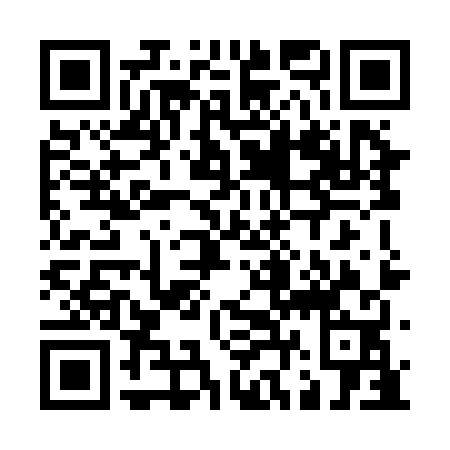 Ramadan times for Happy Adventure, Newfoundland and Labrador, CanadaMon 11 Mar 2024 - Wed 10 Apr 2024High Latitude Method: Angle Based RulePrayer Calculation Method: Islamic Society of North AmericaAsar Calculation Method: HanafiPrayer times provided by https://www.salahtimes.comDateDayFajrSuhurSunriseDhuhrAsrIftarMaghribIsha11Mon6:006:007:261:155:137:057:058:3112Tue5:575:577:241:155:147:077:078:3313Wed5:555:557:221:145:157:087:088:3514Thu5:535:537:191:145:167:107:108:3615Fri5:515:517:171:145:187:117:118:3816Sat5:495:497:151:145:197:137:138:3917Sun5:475:477:131:135:207:147:148:4118Mon5:445:447:111:135:217:167:168:4319Tue5:425:427:091:135:237:177:178:4420Wed5:405:407:071:125:247:197:198:4621Thu5:385:387:051:125:257:207:208:4822Fri5:355:357:031:125:267:227:228:4923Sat5:335:337:011:125:277:237:238:5124Sun5:315:316:591:115:287:257:258:5325Mon5:285:286:561:115:307:267:268:5426Tue5:265:266:541:115:317:287:288:5627Wed5:245:246:521:105:327:297:298:5828Thu5:215:216:501:105:337:317:319:0029Fri5:195:196:481:105:347:327:329:0130Sat5:175:176:461:095:357:347:349:0331Sun5:145:146:441:095:367:357:359:051Mon5:125:126:421:095:377:377:379:072Tue5:105:106:401:095:387:387:389:093Wed5:075:076:381:085:397:407:409:104Thu5:055:056:361:085:407:417:419:125Fri5:025:026:341:085:417:437:439:146Sat5:005:006:321:075:427:447:449:167Sun4:584:586:301:075:447:457:459:188Mon4:554:556:281:075:457:477:479:209Tue4:534:536:261:075:467:487:489:2110Wed4:504:506:231:065:477:507:509:23